Праздники общественного объединения «Белорусская республиканская пионерская организация» – символ признания, сохранения и продолжения пионерами истории своей организации, уважения к тем, кто в двадцатые годы создавал организацию, отстаивал ее принципы в девяностом. Это символ единства и преемственности многих поколений пионеров, а также дружбы и товарищества детских организаций стран Содружества независимых государств.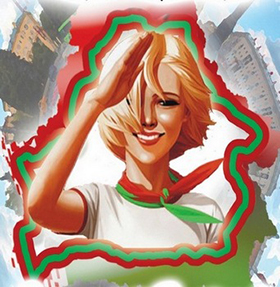 ОО «БРПО» отмечает следующие пионерские праздники: 19 мая – День пионерской дружбы. В этот день в 1922 году II Всероссийская конференция РКСМ приняла решение о распространении опыта первых пионерских отрядов по всей стране.20 июня – Праздник пионерского костра. В этот день в 1922 году состоялся первый сбор первого пионерского отряда в Беларуси.13 сентября – День рождения БРПО. В этот день в 1990 году Х Республиканский слет пионеров принял решение о самостоятельности Белорусской республиканской пионерской организации и утвердил первый Устав БРПО.8 февраля – День юного героя-антифашиста. Традиционная памятная дата. Этот день установлен в память о сверстниках из разных стран, погибших за свободу и независимость своих народов.9 июня пионеры Витебщины отмечают день рождения областной пионерской организации. В 1923 году в этот день был создан первый пионерский отряд в г. Витебске. Как знак уважения к историческим датам и праздникам государства и причастности членов организации к жизни своей страны пионеры отмечают государственные праздники и памятные даты:1 январяПраздник Нового года15 февраляДень памяти воинов-интернационалистов23 февраляДень защитников Отечества и Вооруженных Сил Республики Беларусь8 мартаДень женщин15 мартаДень Конституции Республики Беларусь2 апреляДень единения народов Беларуси и России26 апреляДень Чернобыльской трагедии1 маяПраздник труда9 маяДень Победы1 июняДень защиты детей5 июняДень охраны окружающей среды22 июняДень всенародной памяти жертв Великой Отечественной войны3 июляДень независимости Республики Беларусь1 сентябряДень знаний20 сентябряДень мира1-ое воскресенье октябряДень учителя14 октябряДень матери1 декабряВсемирный день профилактики СПИДа10 декабряДень прав человека